开心假期团队/散客确认书打印日期：2021/9/27 20:15:38甲方全球通綦江中山路门市（新）一单返全球通綦江中山路门市（新）一单返联系人蒋梅联系电话1363773936213637739362乙方重庆开心国际旅行社有限公司重庆开心国际旅行社有限公司联系人项小静联系电话1573617302315736173023团期编号HN-20210923-16HN-20210923-16产品名称0购蜈支洲-三亚5日游9.100购蜈支洲-三亚5日游9.100购蜈支洲-三亚5日游9.100购蜈支洲-三亚5日游9.10发团日期2021-09-232021-09-23回团日期2021-09-27参团人数2(2大)2(2大)大交通信息大交通信息大交通信息大交通信息大交通信息大交通信息大交通信息大交通信息启程 2021-09-23 GS6515 重庆→三亚 16:30-18:40
返程 2021-09-27 GS6516 三亚→重庆 20:25-22:4启程 2021-09-23 GS6515 重庆→三亚 16:30-18:40
返程 2021-09-27 GS6516 三亚→重庆 20:25-22:4启程 2021-09-23 GS6515 重庆→三亚 16:30-18:40
返程 2021-09-27 GS6516 三亚→重庆 20:25-22:4启程 2021-09-23 GS6515 重庆→三亚 16:30-18:40
返程 2021-09-27 GS6516 三亚→重庆 20:25-22:4启程 2021-09-23 GS6515 重庆→三亚 16:30-18:40
返程 2021-09-27 GS6516 三亚→重庆 20:25-22:4启程 2021-09-23 GS6515 重庆→三亚 16:30-18:40
返程 2021-09-27 GS6516 三亚→重庆 20:25-22:4启程 2021-09-23 GS6515 重庆→三亚 16:30-18:40
返程 2021-09-27 GS6516 三亚→重庆 20:25-22:4启程 2021-09-23 GS6515 重庆→三亚 16:30-18:40
返程 2021-09-27 GS6516 三亚→重庆 20:25-22:4旅客名单旅客名单旅客名单旅客名单旅客名单旅客名单旅客名单旅客名单姓名证件号码证件号码联系电话姓名证件号码证件号码联系电话1、倪安会5102231950081118205102231950081118202、王永槐510223194701101810510223194701101810重要提示：请仔细检查，名单一旦出错不可更改，只能退票后重买，造成损失，我社不予负责，出票名单以贵社提供的客人名单为准；具体航班时间及行程内容请参照出团通知。重要提示：请仔细检查，名单一旦出错不可更改，只能退票后重买，造成损失，我社不予负责，出票名单以贵社提供的客人名单为准；具体航班时间及行程内容请参照出团通知。重要提示：请仔细检查，名单一旦出错不可更改，只能退票后重买，造成损失，我社不予负责，出票名单以贵社提供的客人名单为准；具体航班时间及行程内容请参照出团通知。重要提示：请仔细检查，名单一旦出错不可更改，只能退票后重买，造成损失，我社不予负责，出票名单以贵社提供的客人名单为准；具体航班时间及行程内容请参照出团通知。重要提示：请仔细检查，名单一旦出错不可更改，只能退票后重买，造成损失，我社不予负责，出票名单以贵社提供的客人名单为准；具体航班时间及行程内容请参照出团通知。重要提示：请仔细检查，名单一旦出错不可更改，只能退票后重买，造成损失，我社不予负责，出票名单以贵社提供的客人名单为准；具体航班时间及行程内容请参照出团通知。重要提示：请仔细检查，名单一旦出错不可更改，只能退票后重买，造成损失，我社不予负责，出票名单以贵社提供的客人名单为准；具体航班时间及行程内容请参照出团通知。重要提示：请仔细检查，名单一旦出错不可更改，只能退票后重买，造成损失，我社不予负责，出票名单以贵社提供的客人名单为准；具体航班时间及行程内容请参照出团通知。费用明细费用明细费用明细费用明细费用明细费用明细费用明细费用明细序号项目项目数量单价小计备注备注1成人成人21800.003600.002老人附加费老人附加费2100.00200.00合计总金额：叁仟捌佰元整总金额：叁仟捌佰元整总金额：叁仟捌佰元整总金额：叁仟捌佰元整3800.003800.003800.00请将款项汇入我社指定账户并传汇款凭证，如向非指定或员工个人账户等汇款，不作为团款确认，且造成的损失我社概不负责；出团前须结清所有费用！请将款项汇入我社指定账户并传汇款凭证，如向非指定或员工个人账户等汇款，不作为团款确认，且造成的损失我社概不负责；出团前须结清所有费用！请将款项汇入我社指定账户并传汇款凭证，如向非指定或员工个人账户等汇款，不作为团款确认，且造成的损失我社概不负责；出团前须结清所有费用！请将款项汇入我社指定账户并传汇款凭证，如向非指定或员工个人账户等汇款，不作为团款确认，且造成的损失我社概不负责；出团前须结清所有费用！请将款项汇入我社指定账户并传汇款凭证，如向非指定或员工个人账户等汇款，不作为团款确认，且造成的损失我社概不负责；出团前须结清所有费用！请将款项汇入我社指定账户并传汇款凭证，如向非指定或员工个人账户等汇款，不作为团款确认，且造成的损失我社概不负责；出团前须结清所有费用！请将款项汇入我社指定账户并传汇款凭证，如向非指定或员工个人账户等汇款，不作为团款确认，且造成的损失我社概不负责；出团前须结清所有费用！请将款项汇入我社指定账户并传汇款凭证，如向非指定或员工个人账户等汇款，不作为团款确认，且造成的损失我社概不负责；出团前须结清所有费用！账户信息账户信息账户信息账户信息账户信息账户信息账户信息账户信息工行重庆观音桥支行工行重庆观音桥支行工行重庆观音桥支行重庆开心国际旅行社有限公司重庆开心国际旅行社有限公司310021010900012727231002101090001272723100210109000127272农业银行（重庆分行九龙坡支行）农业银行（重庆分行九龙坡支行）农业银行（重庆分行九龙坡支行）黄国英黄国英622848047899384717562284804789938471756228480478993847175重庆农村商业银行（九龙坡支行）重庆农村商业银行（九龙坡支行）重庆农村商业银行（九龙坡支行）黄国英黄国英621528110074140862152811007414086215281100741408行程安排行程安排行程安排行程安排行程安排行程安排行程安排行程安排2021/09/23出发地--三亚出发地--三亚出发地--三亚出发地--三亚出发地--三亚出发地--三亚出发地--三亚2021/09/23前往美丽的鹿城－三亚，去感受海南岛的美景，海南人的质朴，海南的悠闲生活方式；专人接机入住酒店，整装待发，准备迎接第二天之旅。前往美丽的鹿城－三亚，去感受海南岛的美景，海南人的质朴，海南的悠闲生活方式；专人接机入住酒店，整装待发，准备迎接第二天之旅。前往美丽的鹿城－三亚，去感受海南岛的美景，海南人的质朴，海南的悠闲生活方式；专人接机入住酒店，整装待发，准备迎接第二天之旅。前往美丽的鹿城－三亚，去感受海南岛的美景，海南人的质朴，海南的悠闲生活方式；专人接机入住酒店，整装待发，准备迎接第二天之旅。前往美丽的鹿城－三亚，去感受海南岛的美景，海南人的质朴，海南的悠闲生活方式；专人接机入住酒店，整装待发，准备迎接第二天之旅。前往美丽的鹿城－三亚，去感受海南岛的美景，海南人的质朴，海南的悠闲生活方式；专人接机入住酒店，整装待发，准备迎接第二天之旅。前往美丽的鹿城－三亚，去感受海南岛的美景，海南人的质朴，海南的悠闲生活方式；专人接机入住酒店，整装待发，准备迎接第二天之旅。2021/09/23早餐：；午餐：；晚餐：；住宿：三亚早餐：；午餐：；晚餐：；住宿：三亚早餐：；午餐：；晚餐：；住宿：三亚早餐：；午餐：；晚餐：；住宿：三亚早餐：；午餐：；晚餐：；住宿：三亚早餐：；午餐：；晚餐：；住宿：三亚早餐：；午餐：；晚餐：；住宿：三亚2021/09/24三亚一地三亚一地三亚一地三亚一地三亚一地三亚一地三亚一地2021/09/24◎酒店用早餐后，开启一整日份的玩海模式◎开启玩海一整天计划：【蜈支洲岛嗨玩/不少于4小时，含上下岛时间】：冯小刚贺岁喜剧《私人订制》外景拍摄地，被称为“中国的马尔代夫”！座落于三亚市北部的海棠湾内，这里沙滩、阳光、碧水，绿树构成一幅美丽的滨海风光，其海岸线蜿蜒绵长，零污染的海水清澈见底，能见度达27米！◎接着游览美名远扬的【亚龙湾沙滩】是国内外知名的旅游景点，被誉为“天下第一湾”；在半月形的海湾，洁白细腻的沙滩，碧蓝通透的海水，五彩缤纷的海底世界；感受着浓厚的热带风情；◎赠送【夜游三亚湾/不少于60分钟】乘游轮赏三亚夜景，看醉人晚霞，看华灯初上的星光海岸，欣赏“东方迪拜”凤凰岛的梦幻灯光秀和被五光十色的霓虹灯装扮得风情万种的三亚市区，也可以一路燃放烟火、畅饮啤酒、海上派对、高谈阔论，在轻拂的晚风中感受海天夜三亚的别样浪漫和迷人风情；◎行程结束后自由活动，在这里您可感受到夜幕下的魅力三亚。◎酒店用早餐后，开启一整日份的玩海模式◎开启玩海一整天计划：【蜈支洲岛嗨玩/不少于4小时，含上下岛时间】：冯小刚贺岁喜剧《私人订制》外景拍摄地，被称为“中国的马尔代夫”！座落于三亚市北部的海棠湾内，这里沙滩、阳光、碧水，绿树构成一幅美丽的滨海风光，其海岸线蜿蜒绵长，零污染的海水清澈见底，能见度达27米！◎接着游览美名远扬的【亚龙湾沙滩】是国内外知名的旅游景点，被誉为“天下第一湾”；在半月形的海湾，洁白细腻的沙滩，碧蓝通透的海水，五彩缤纷的海底世界；感受着浓厚的热带风情；◎赠送【夜游三亚湾/不少于60分钟】乘游轮赏三亚夜景，看醉人晚霞，看华灯初上的星光海岸，欣赏“东方迪拜”凤凰岛的梦幻灯光秀和被五光十色的霓虹灯装扮得风情万种的三亚市区，也可以一路燃放烟火、畅饮啤酒、海上派对、高谈阔论，在轻拂的晚风中感受海天夜三亚的别样浪漫和迷人风情；◎行程结束后自由活动，在这里您可感受到夜幕下的魅力三亚。◎酒店用早餐后，开启一整日份的玩海模式◎开启玩海一整天计划：【蜈支洲岛嗨玩/不少于4小时，含上下岛时间】：冯小刚贺岁喜剧《私人订制》外景拍摄地，被称为“中国的马尔代夫”！座落于三亚市北部的海棠湾内，这里沙滩、阳光、碧水，绿树构成一幅美丽的滨海风光，其海岸线蜿蜒绵长，零污染的海水清澈见底，能见度达27米！◎接着游览美名远扬的【亚龙湾沙滩】是国内外知名的旅游景点，被誉为“天下第一湾”；在半月形的海湾，洁白细腻的沙滩，碧蓝通透的海水，五彩缤纷的海底世界；感受着浓厚的热带风情；◎赠送【夜游三亚湾/不少于60分钟】乘游轮赏三亚夜景，看醉人晚霞，看华灯初上的星光海岸，欣赏“东方迪拜”凤凰岛的梦幻灯光秀和被五光十色的霓虹灯装扮得风情万种的三亚市区，也可以一路燃放烟火、畅饮啤酒、海上派对、高谈阔论，在轻拂的晚风中感受海天夜三亚的别样浪漫和迷人风情；◎行程结束后自由活动，在这里您可感受到夜幕下的魅力三亚。◎酒店用早餐后，开启一整日份的玩海模式◎开启玩海一整天计划：【蜈支洲岛嗨玩/不少于4小时，含上下岛时间】：冯小刚贺岁喜剧《私人订制》外景拍摄地，被称为“中国的马尔代夫”！座落于三亚市北部的海棠湾内，这里沙滩、阳光、碧水，绿树构成一幅美丽的滨海风光，其海岸线蜿蜒绵长，零污染的海水清澈见底，能见度达27米！◎接着游览美名远扬的【亚龙湾沙滩】是国内外知名的旅游景点，被誉为“天下第一湾”；在半月形的海湾，洁白细腻的沙滩，碧蓝通透的海水，五彩缤纷的海底世界；感受着浓厚的热带风情；◎赠送【夜游三亚湾/不少于60分钟】乘游轮赏三亚夜景，看醉人晚霞，看华灯初上的星光海岸，欣赏“东方迪拜”凤凰岛的梦幻灯光秀和被五光十色的霓虹灯装扮得风情万种的三亚市区，也可以一路燃放烟火、畅饮啤酒、海上派对、高谈阔论，在轻拂的晚风中感受海天夜三亚的别样浪漫和迷人风情；◎行程结束后自由活动，在这里您可感受到夜幕下的魅力三亚。◎酒店用早餐后，开启一整日份的玩海模式◎开启玩海一整天计划：【蜈支洲岛嗨玩/不少于4小时，含上下岛时间】：冯小刚贺岁喜剧《私人订制》外景拍摄地，被称为“中国的马尔代夫”！座落于三亚市北部的海棠湾内，这里沙滩、阳光、碧水，绿树构成一幅美丽的滨海风光，其海岸线蜿蜒绵长，零污染的海水清澈见底，能见度达27米！◎接着游览美名远扬的【亚龙湾沙滩】是国内外知名的旅游景点，被誉为“天下第一湾”；在半月形的海湾，洁白细腻的沙滩，碧蓝通透的海水，五彩缤纷的海底世界；感受着浓厚的热带风情；◎赠送【夜游三亚湾/不少于60分钟】乘游轮赏三亚夜景，看醉人晚霞，看华灯初上的星光海岸，欣赏“东方迪拜”凤凰岛的梦幻灯光秀和被五光十色的霓虹灯装扮得风情万种的三亚市区，也可以一路燃放烟火、畅饮啤酒、海上派对、高谈阔论，在轻拂的晚风中感受海天夜三亚的别样浪漫和迷人风情；◎行程结束后自由活动，在这里您可感受到夜幕下的魅力三亚。◎酒店用早餐后，开启一整日份的玩海模式◎开启玩海一整天计划：【蜈支洲岛嗨玩/不少于4小时，含上下岛时间】：冯小刚贺岁喜剧《私人订制》外景拍摄地，被称为“中国的马尔代夫”！座落于三亚市北部的海棠湾内，这里沙滩、阳光、碧水，绿树构成一幅美丽的滨海风光，其海岸线蜿蜒绵长，零污染的海水清澈见底，能见度达27米！◎接着游览美名远扬的【亚龙湾沙滩】是国内外知名的旅游景点，被誉为“天下第一湾”；在半月形的海湾，洁白细腻的沙滩，碧蓝通透的海水，五彩缤纷的海底世界；感受着浓厚的热带风情；◎赠送【夜游三亚湾/不少于60分钟】乘游轮赏三亚夜景，看醉人晚霞，看华灯初上的星光海岸，欣赏“东方迪拜”凤凰岛的梦幻灯光秀和被五光十色的霓虹灯装扮得风情万种的三亚市区，也可以一路燃放烟火、畅饮啤酒、海上派对、高谈阔论，在轻拂的晚风中感受海天夜三亚的别样浪漫和迷人风情；◎行程结束后自由活动，在这里您可感受到夜幕下的魅力三亚。◎酒店用早餐后，开启一整日份的玩海模式◎开启玩海一整天计划：【蜈支洲岛嗨玩/不少于4小时，含上下岛时间】：冯小刚贺岁喜剧《私人订制》外景拍摄地，被称为“中国的马尔代夫”！座落于三亚市北部的海棠湾内，这里沙滩、阳光、碧水，绿树构成一幅美丽的滨海风光，其海岸线蜿蜒绵长，零污染的海水清澈见底，能见度达27米！◎接着游览美名远扬的【亚龙湾沙滩】是国内外知名的旅游景点，被誉为“天下第一湾”；在半月形的海湾，洁白细腻的沙滩，碧蓝通透的海水，五彩缤纷的海底世界；感受着浓厚的热带风情；◎赠送【夜游三亚湾/不少于60分钟】乘游轮赏三亚夜景，看醉人晚霞，看华灯初上的星光海岸，欣赏“东方迪拜”凤凰岛的梦幻灯光秀和被五光十色的霓虹灯装扮得风情万种的三亚市区，也可以一路燃放烟火、畅饮啤酒、海上派对、高谈阔论，在轻拂的晚风中感受海天夜三亚的别样浪漫和迷人风情；◎行程结束后自由活动，在这里您可感受到夜幕下的魅力三亚。2021/09/24早餐：含；午餐：不含；晚餐：含；住宿：三亚早餐：含；午餐：不含；晚餐：含；住宿：三亚早餐：含；午餐：不含；晚餐：含；住宿：三亚早餐：含；午餐：不含；晚餐：含；住宿：三亚早餐：含；午餐：不含；晚餐：含；住宿：三亚早餐：含；午餐：不含；晚餐：含；住宿：三亚早餐：含；午餐：不含；晚餐：含；住宿：三亚2021/09/25三亚一地三亚一地三亚一地三亚一地三亚一地三亚一地三亚一地2021/09/25◎酒店用早餐◎参观游览以“美丽·浪漫·爱”为主题的【亚龙湾国际玫瑰谷/不少于90分钟】徜徉在玫瑰花海之中，奔赴一场浪漫的玫瑰之约；◎随后前往“非诚勿扰Ⅱ”拍摄地【亚龙湾热带天堂森林公园/不少于120分钟】（含观光车50元/人）乘观光电瓶车直奔山顶，远看蔚蓝的南中国海、近看《非II》电影木屋别墅群——星罗棋布的鸟巢，一览“天下第一湾”美景；◎随后游览4A级景区【天涯海角/不少于120分钟】漫步蜿蜒的海岸线如同进入一个天然的时空隧道，在“南天一柱”、“海判南天”、“天涯海角”等巨型摩崖石刻中徘徊，追寻古人足迹，体验浮世沧桑；◎行程结束后自由活动，在这里您可感受到夜幕下的魅力三亚。◎酒店用早餐◎参观游览以“美丽·浪漫·爱”为主题的【亚龙湾国际玫瑰谷/不少于90分钟】徜徉在玫瑰花海之中，奔赴一场浪漫的玫瑰之约；◎随后前往“非诚勿扰Ⅱ”拍摄地【亚龙湾热带天堂森林公园/不少于120分钟】（含观光车50元/人）乘观光电瓶车直奔山顶，远看蔚蓝的南中国海、近看《非II》电影木屋别墅群——星罗棋布的鸟巢，一览“天下第一湾”美景；◎随后游览4A级景区【天涯海角/不少于120分钟】漫步蜿蜒的海岸线如同进入一个天然的时空隧道，在“南天一柱”、“海判南天”、“天涯海角”等巨型摩崖石刻中徘徊，追寻古人足迹，体验浮世沧桑；◎行程结束后自由活动，在这里您可感受到夜幕下的魅力三亚。◎酒店用早餐◎参观游览以“美丽·浪漫·爱”为主题的【亚龙湾国际玫瑰谷/不少于90分钟】徜徉在玫瑰花海之中，奔赴一场浪漫的玫瑰之约；◎随后前往“非诚勿扰Ⅱ”拍摄地【亚龙湾热带天堂森林公园/不少于120分钟】（含观光车50元/人）乘观光电瓶车直奔山顶，远看蔚蓝的南中国海、近看《非II》电影木屋别墅群——星罗棋布的鸟巢，一览“天下第一湾”美景；◎随后游览4A级景区【天涯海角/不少于120分钟】漫步蜿蜒的海岸线如同进入一个天然的时空隧道，在“南天一柱”、“海判南天”、“天涯海角”等巨型摩崖石刻中徘徊，追寻古人足迹，体验浮世沧桑；◎行程结束后自由活动，在这里您可感受到夜幕下的魅力三亚。◎酒店用早餐◎参观游览以“美丽·浪漫·爱”为主题的【亚龙湾国际玫瑰谷/不少于90分钟】徜徉在玫瑰花海之中，奔赴一场浪漫的玫瑰之约；◎随后前往“非诚勿扰Ⅱ”拍摄地【亚龙湾热带天堂森林公园/不少于120分钟】（含观光车50元/人）乘观光电瓶车直奔山顶，远看蔚蓝的南中国海、近看《非II》电影木屋别墅群——星罗棋布的鸟巢，一览“天下第一湾”美景；◎随后游览4A级景区【天涯海角/不少于120分钟】漫步蜿蜒的海岸线如同进入一个天然的时空隧道，在“南天一柱”、“海判南天”、“天涯海角”等巨型摩崖石刻中徘徊，追寻古人足迹，体验浮世沧桑；◎行程结束后自由活动，在这里您可感受到夜幕下的魅力三亚。◎酒店用早餐◎参观游览以“美丽·浪漫·爱”为主题的【亚龙湾国际玫瑰谷/不少于90分钟】徜徉在玫瑰花海之中，奔赴一场浪漫的玫瑰之约；◎随后前往“非诚勿扰Ⅱ”拍摄地【亚龙湾热带天堂森林公园/不少于120分钟】（含观光车50元/人）乘观光电瓶车直奔山顶，远看蔚蓝的南中国海、近看《非II》电影木屋别墅群——星罗棋布的鸟巢，一览“天下第一湾”美景；◎随后游览4A级景区【天涯海角/不少于120分钟】漫步蜿蜒的海岸线如同进入一个天然的时空隧道，在“南天一柱”、“海判南天”、“天涯海角”等巨型摩崖石刻中徘徊，追寻古人足迹，体验浮世沧桑；◎行程结束后自由活动，在这里您可感受到夜幕下的魅力三亚。◎酒店用早餐◎参观游览以“美丽·浪漫·爱”为主题的【亚龙湾国际玫瑰谷/不少于90分钟】徜徉在玫瑰花海之中，奔赴一场浪漫的玫瑰之约；◎随后前往“非诚勿扰Ⅱ”拍摄地【亚龙湾热带天堂森林公园/不少于120分钟】（含观光车50元/人）乘观光电瓶车直奔山顶，远看蔚蓝的南中国海、近看《非II》电影木屋别墅群——星罗棋布的鸟巢，一览“天下第一湾”美景；◎随后游览4A级景区【天涯海角/不少于120分钟】漫步蜿蜒的海岸线如同进入一个天然的时空隧道，在“南天一柱”、“海判南天”、“天涯海角”等巨型摩崖石刻中徘徊，追寻古人足迹，体验浮世沧桑；◎行程结束后自由活动，在这里您可感受到夜幕下的魅力三亚。◎酒店用早餐◎参观游览以“美丽·浪漫·爱”为主题的【亚龙湾国际玫瑰谷/不少于90分钟】徜徉在玫瑰花海之中，奔赴一场浪漫的玫瑰之约；◎随后前往“非诚勿扰Ⅱ”拍摄地【亚龙湾热带天堂森林公园/不少于120分钟】（含观光车50元/人）乘观光电瓶车直奔山顶，远看蔚蓝的南中国海、近看《非II》电影木屋别墅群——星罗棋布的鸟巢，一览“天下第一湾”美景；◎随后游览4A级景区【天涯海角/不少于120分钟】漫步蜿蜒的海岸线如同进入一个天然的时空隧道，在“南天一柱”、“海判南天”、“天涯海角”等巨型摩崖石刻中徘徊，追寻古人足迹，体验浮世沧桑；◎行程结束后自由活动，在这里您可感受到夜幕下的魅力三亚。2021/09/25早餐：含；午餐：含；晚餐：含；住宿：三亚早餐：含；午餐：含；晚餐：含；住宿：三亚早餐：含；午餐：含；晚餐：含；住宿：三亚早餐：含；午餐：含；晚餐：含；住宿：三亚早餐：含；午餐：含；晚餐：含；住宿：三亚早餐：含；午餐：含；晚餐：含；住宿：三亚早餐：含；午餐：含；晚餐：含；住宿：三亚2021/09/26三亚一地三亚一地三亚一地三亚一地三亚一地三亚一地三亚一地2021/09/26◎酒店用早餐◎随后游览国家5A级景区——【南山佛教文化苑/不少于120分钟】参观南山两园一寺一谷和世界第一的南海观音圣像，在这片佛教圣地、梵天净土中找回返璞归真、回归自然的亲身感觉；◎前往游览国家5A级景区——【大小洞天/不少于120分钟】800年琼崖第一名胜，崖州湾弧弦百里，碧波万倾，鳌山云深林翠，海岸遍布神工鬼斧磊群，山海之间宛如一幅古朴雄壮的长卷画图；◎接着赠送前往【三亚海旅免税城/不少于90分钟】汇聚了世界知名品牌的海南海旅免税商城，不出国门，专享免税购物实惠；◎行程结束后自由活动，在这里您可感受到夜幕下的魅力三亚。◎酒店用早餐◎随后游览国家5A级景区——【南山佛教文化苑/不少于120分钟】参观南山两园一寺一谷和世界第一的南海观音圣像，在这片佛教圣地、梵天净土中找回返璞归真、回归自然的亲身感觉；◎前往游览国家5A级景区——【大小洞天/不少于120分钟】800年琼崖第一名胜，崖州湾弧弦百里，碧波万倾，鳌山云深林翠，海岸遍布神工鬼斧磊群，山海之间宛如一幅古朴雄壮的长卷画图；◎接着赠送前往【三亚海旅免税城/不少于90分钟】汇聚了世界知名品牌的海南海旅免税商城，不出国门，专享免税购物实惠；◎行程结束后自由活动，在这里您可感受到夜幕下的魅力三亚。◎酒店用早餐◎随后游览国家5A级景区——【南山佛教文化苑/不少于120分钟】参观南山两园一寺一谷和世界第一的南海观音圣像，在这片佛教圣地、梵天净土中找回返璞归真、回归自然的亲身感觉；◎前往游览国家5A级景区——【大小洞天/不少于120分钟】800年琼崖第一名胜，崖州湾弧弦百里，碧波万倾，鳌山云深林翠，海岸遍布神工鬼斧磊群，山海之间宛如一幅古朴雄壮的长卷画图；◎接着赠送前往【三亚海旅免税城/不少于90分钟】汇聚了世界知名品牌的海南海旅免税商城，不出国门，专享免税购物实惠；◎行程结束后自由活动，在这里您可感受到夜幕下的魅力三亚。◎酒店用早餐◎随后游览国家5A级景区——【南山佛教文化苑/不少于120分钟】参观南山两园一寺一谷和世界第一的南海观音圣像，在这片佛教圣地、梵天净土中找回返璞归真、回归自然的亲身感觉；◎前往游览国家5A级景区——【大小洞天/不少于120分钟】800年琼崖第一名胜，崖州湾弧弦百里，碧波万倾，鳌山云深林翠，海岸遍布神工鬼斧磊群，山海之间宛如一幅古朴雄壮的长卷画图；◎接着赠送前往【三亚海旅免税城/不少于90分钟】汇聚了世界知名品牌的海南海旅免税商城，不出国门，专享免税购物实惠；◎行程结束后自由活动，在这里您可感受到夜幕下的魅力三亚。◎酒店用早餐◎随后游览国家5A级景区——【南山佛教文化苑/不少于120分钟】参观南山两园一寺一谷和世界第一的南海观音圣像，在这片佛教圣地、梵天净土中找回返璞归真、回归自然的亲身感觉；◎前往游览国家5A级景区——【大小洞天/不少于120分钟】800年琼崖第一名胜，崖州湾弧弦百里，碧波万倾，鳌山云深林翠，海岸遍布神工鬼斧磊群，山海之间宛如一幅古朴雄壮的长卷画图；◎接着赠送前往【三亚海旅免税城/不少于90分钟】汇聚了世界知名品牌的海南海旅免税商城，不出国门，专享免税购物实惠；◎行程结束后自由活动，在这里您可感受到夜幕下的魅力三亚。◎酒店用早餐◎随后游览国家5A级景区——【南山佛教文化苑/不少于120分钟】参观南山两园一寺一谷和世界第一的南海观音圣像，在这片佛教圣地、梵天净土中找回返璞归真、回归自然的亲身感觉；◎前往游览国家5A级景区——【大小洞天/不少于120分钟】800年琼崖第一名胜，崖州湾弧弦百里，碧波万倾，鳌山云深林翠，海岸遍布神工鬼斧磊群，山海之间宛如一幅古朴雄壮的长卷画图；◎接着赠送前往【三亚海旅免税城/不少于90分钟】汇聚了世界知名品牌的海南海旅免税商城，不出国门，专享免税购物实惠；◎行程结束后自由活动，在这里您可感受到夜幕下的魅力三亚。◎酒店用早餐◎随后游览国家5A级景区——【南山佛教文化苑/不少于120分钟】参观南山两园一寺一谷和世界第一的南海观音圣像，在这片佛教圣地、梵天净土中找回返璞归真、回归自然的亲身感觉；◎前往游览国家5A级景区——【大小洞天/不少于120分钟】800年琼崖第一名胜，崖州湾弧弦百里，碧波万倾，鳌山云深林翠，海岸遍布神工鬼斧磊群，山海之间宛如一幅古朴雄壮的长卷画图；◎接着赠送前往【三亚海旅免税城/不少于90分钟】汇聚了世界知名品牌的海南海旅免税商城，不出国门，专享免税购物实惠；◎行程结束后自由活动，在这里您可感受到夜幕下的魅力三亚。2021/09/26早餐：含；午餐：含；晚餐：不含；住宿：三亚早餐：含；午餐：含；晚餐：不含；住宿：三亚早餐：含；午餐：含；晚餐：不含；住宿：三亚早餐：含；午餐：含；晚餐：不含；住宿：三亚早餐：含；午餐：含；晚餐：不含；住宿：三亚早餐：含；午餐：含；晚餐：不含；住宿：三亚早餐：含；午餐：含；晚餐：不含；住宿：三亚2021/09/27三亚-出发地三亚-出发地三亚-出发地三亚-出发地三亚-出发地三亚-出发地三亚-出发地2021/09/27早餐后，根据航班时间前往三亚凤凰机场，结束本次愉快的“国际旅游岛”之行。--------跟团旅游期间导游可根据天气或路况等实际情况更改行程的先后顺序，但不减少游览时间---------早餐后，根据航班时间前往三亚凤凰机场，结束本次愉快的“国际旅游岛”之行。--------跟团旅游期间导游可根据天气或路况等实际情况更改行程的先后顺序，但不减少游览时间---------早餐后，根据航班时间前往三亚凤凰机场，结束本次愉快的“国际旅游岛”之行。--------跟团旅游期间导游可根据天气或路况等实际情况更改行程的先后顺序，但不减少游览时间---------早餐后，根据航班时间前往三亚凤凰机场，结束本次愉快的“国际旅游岛”之行。--------跟团旅游期间导游可根据天气或路况等实际情况更改行程的先后顺序，但不减少游览时间---------早餐后，根据航班时间前往三亚凤凰机场，结束本次愉快的“国际旅游岛”之行。--------跟团旅游期间导游可根据天气或路况等实际情况更改行程的先后顺序，但不减少游览时间---------早餐后，根据航班时间前往三亚凤凰机场，结束本次愉快的“国际旅游岛”之行。--------跟团旅游期间导游可根据天气或路况等实际情况更改行程的先后顺序，但不减少游览时间---------早餐后，根据航班时间前往三亚凤凰机场，结束本次愉快的“国际旅游岛”之行。--------跟团旅游期间导游可根据天气或路况等实际情况更改行程的先后顺序，但不减少游览时间---------2021/09/27早餐：含；午餐：不含；晚餐：不含；住宿：无早餐：含；午餐：不含；晚餐：不含；住宿：无早餐：含；午餐：不含；晚餐：不含；住宿：无早餐：含；午餐：不含；晚餐：不含；住宿：无早餐：含；午餐：不含；晚餐：不含；住宿：无早餐：含；午餐：不含；晚餐：不含；住宿：无早餐：含；午餐：不含；晚餐：不含；住宿：无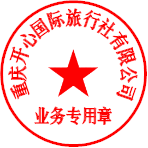 